KERSTNAMIDDAG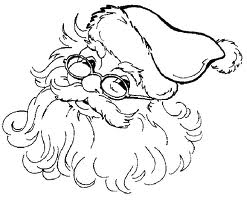 U11 - U12 – U13 F.C. KLEITZoals elk jaar organiseert FC Kleit een activiteit voor de spelers.Op vrijdag 27 december gaan we bowlen in de Yeti.Na het bowlen schuiven de spelers de voetjes onder tafel voor lekkere frietjes met frikandellen.We vertrekken aan de kantine om 14u30 en zijn terug thuis rond 18u.Je aanwezigheid bevestigen voor zaterdagavond 21 december via https://www.fckleit.be/evenementen.htmlWij verheugen ons alvast op uw aanwezigheid!Bestuur, trainers en afgevaardigden.